Bewerbung als Industriekaufmann
bei der Huber AG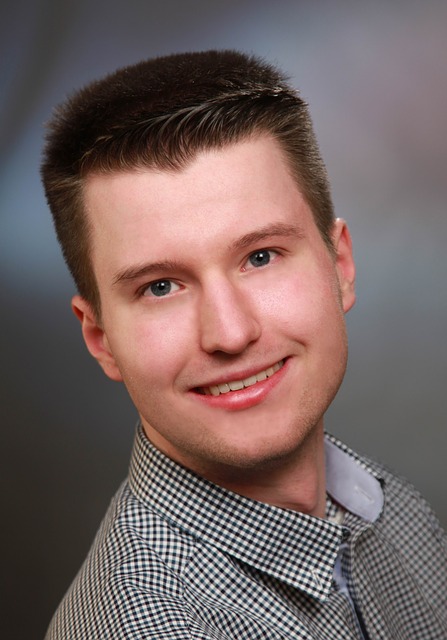 Christian Hofstätter Sindelfinger Straße 25
72070 TübingenTel.: 07071 2345678Mobil: 0123/12345
christian.hofstätter@web.de